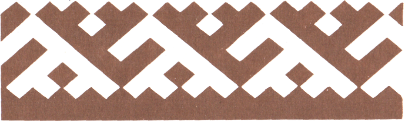 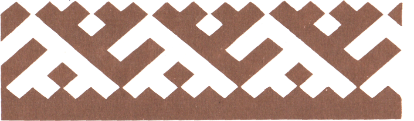 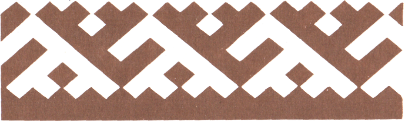 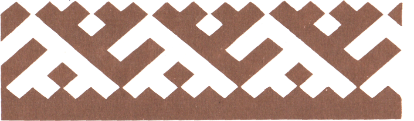 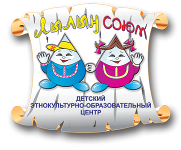 Проект расписания работы творческих объединений муниципального бюджетного учреждения дополнительного образования «Детский этнокультурно-образовательный центр»2022-2023 учебный год (первое полугодие)Наименование объединенияРуководитель объединенияПНВТСРЧТПТСБ ВС«Родные просторы»Белявская Ирина Борисовна16.30-17.1017.20-18.00(1, 2 группы)СОШ №516.30-17.1017.20-18.00(3,4 группы)СОШ № 510.20-11.00(3 группа)СОШ № 511.45-12.25(4 группа)12.40-13.20(5 группа)СОШ №5«Малая Родина»«Рут мув»Белявская Ирина Борисовна14.00-14.4014.50-15.30(1 группа)2 кабинет14.00-14.4014.50-15.30(1 группа)2 кабинет«Друзья Югорского края»Белявская Ирина Борисовна14.00-14.4014.50-15.30(2 группа)2 кабинет14.00-14.4014.50-15.30(2 группа)2 кабинет«Сияние» «Серипос»Давлетова Елена РомановнаНа утвержденииСОШ 9На утвержденииСОШ 9На утвержденииСОШ 9 «Мой маленький мир»Шишкина Валентина ПетровнаНа утвержденииСОШ 9На утвержденииСтационар  15.00-15.4015.50-16.301 кабинет10.00-10.4010.50-11.30 1 группа1 кабинет«Луч света» (адаптированная)Давлетова Елена Романовна СиренкоИгорь Иванович17.00-17.302 кабинет17.30-18.00Актовый залНа утвержденииСОШ 915.00-15.30Актовый зал 15.30-16.002 кабинет«Луч света» (адаптированная)«Фольклорный театр»Меров Владимир Савельевич14.00:14.4015.00:15.40(1 группа)1 кабинет11.00-11.4011.50-12.30(2 группа)актовый/з.14.00:14.4015.00:15.40(1 группа)2 кабинет11.00-11.4011.50-12.30(2 группа)актовый/з11.00-11.40(4 группа)актовый/з.11.00-11.40(4 группа)актовый/з.«Фольклорный театр»Меров Владимир Савельевич11.00-11.4012.00-12.40(3 группа)2 кабинет11.50-12.3012.40-13.10(3 группа)2 кабинетФольклорный театр «Олененок»Меров Владимир Савельевич15.00-15.4016.00-16.402 кабинет12.00-12.4012.50-13.30актовый/з.«Маленькие умельцы»Молданова Галина Сергеевна11.20-11.5012.00-12.30(1А-5группа)17.20-18.00(2Е-7группа) СОШ №311.20-11.5012.00-12.30(1Б-6группа)17.20-18.00(2Е-7группа)СОШ №3«Мастерица»Молданова Галина Сергеевна10.00-10.4010.50-11.30(3 группа)13.00-13.4013.50-14.30(4группа)«Северные узоры»Молданова Галина Сергеевна09.30-10.0010.10-10.50(2группа)15.00-16.30 (1 группа)09.30-10.0010.10-10.50(2группа)15.00-16.30 (1 группа) «Росинка»«Этвит сам»Норова Ольга Мартыновна08.00-08.403 КлассМБОУ СОШ № 111.30-12.1012.20-13.00(2 группа)14.00-14.4014.50-15.30(1 группа)«Капельки» «Вит сам»Норова Ольга Мартыновна10.00-10.3011.00-(1 группа)2 кабинетТеатральный кружок«Голос песни»Яркина Александра Анатольевна15.10 – 15.503 гр16.00-16.4016.50-17.30(1 группа) Акт. зал11.30-12.1012.20-13.00(2 группа)Акт.зал11.00-11.4011.50-12.301 гр. Акт. зал12.40-13.2013.30-14.102 гр 14.20-15.00Школа хантыйского языка «Золотое слово»Федоркив Любовь Алексеевна10.00:10.4010.50-11.30(1 группа)12.00:12.4012.50:13.30 (2 группа)